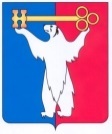 АДМИНИСТРАЦИЯ ГОРОДА НОРИЛЬСКАКРАСНОЯРСКОГО КРАЯПОСТАНОВЛЕНИЕ10.01.2023	                                            г. Норильск 	                                                   № 05О внесении изменений в постановление Администрации города Норильска от 07.12.2015 № 608В целях приведения Административного регламента предоставления муниципальной услуги по подготовке и (или) утверждению схемы расположения земельного участка на кадастровом плане территории в соответствие с Федеральным законом от 27.07.2010 № 210-ФЗ «Об организации предоставления государственных и муниципальных услуг»,ПОСТАНОВЛЯЮ:Внести в Административный регламент предоставления муниципальной услуги по подготовке и (или) утверждению схемы расположения земельного участка на кадастровом плане территории, утвержденный постановлением Администрации города Норильска от 07.12.2015 № 608 (далее – Административный регламент), следующие изменения: В абзаце четвертом пункта 2.5 Административного регламента слова «не более 12 рабочих дней» заменить словами «не более 10 рабочих дней».В пункте 3.5.6 Административного регламента слова «не позднее 12 рабочих дней» заменить словами «не более 10 рабочих дней».2. Опубликовать настоящее постановление в газете «Заполярная правда» и разместить его на официальном сайте муниципального образования город Норильск.3. Настоящее постановление вступает в силу после его опубликования в газете «Заполярная правда».И.о. Главы города Норильска							    Н.А. Тимофеев